.Right side by side position, same footwork unless stated.Intro 20 counts.Step–Brush, Shuffle Forward; Rock Step Forward, 1/2 Turning ShuffleLeft side by sideStep–Brush, Shuffle Forward; Rock Step Forward, 1/4 Turn ChasseIndian positionCross Rock, Chasse; Cross Rock, Chasse 1/4 turn leftMan Walk, Walk – Lady Full Forward Turn Left, Both Shuffle forwardMan Full Forward Turn Right – Lady Walk, Walk, Both Shuffle ForwardLet go Right hands, raise Left hands.Rejoin Right hands. Right side by sideLet go Right hands, raise Left hands.Rejoin Right hands. Right side by sideBegin again and have fun.Coconut Cha (P)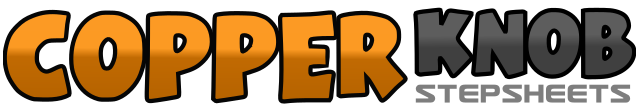 .......Count:32Wall:0Level:Improver Partner.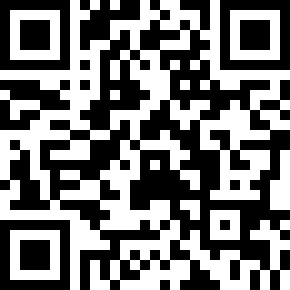 Choreographer:DJ Dan (NL) & Wynette Miller (NL) - April 2008DJ Dan (NL) & Wynette Miller (NL) - April 2008DJ Dan (NL) & Wynette Miller (NL) - April 2008DJ Dan (NL) & Wynette Miller (NL) - April 2008DJ Dan (NL) & Wynette Miller (NL) - April 2008.Music:Laid Back 'n Low Key (Cay) - Alan Jackson : (CD: Good Time)Laid Back 'n Low Key (Cay) - Alan Jackson : (CD: Good Time)Laid Back 'n Low Key (Cay) - Alan Jackson : (CD: Good Time)Laid Back 'n Low Key (Cay) - Alan Jackson : (CD: Good Time)Laid Back 'n Low Key (Cay) - Alan Jackson : (CD: Good Time)........1-2Step Right forward. Brush Left forward.3&4Shuffle forward stepping Left, Right, Left.5-6Rock Right forward. Recover onto Left7&8Shuffle 1/2 turn right stepping Right, Left, Right. RLOD1-2Step Left forward. Brush Right forward.3&4Shuffle forward stepping Right, Left, Right.5-6Rock Left forward. Recover onto Right.7&8Make 1/4 turn left step Left to left side. Step Right next to Left. Step Left to left side. OLOD1-2Cross rock Right over Left. Recover onto Left.3&4Step Right to right side. Step Left next to Right. Step Right to right side.5-6Cross Rock Left over Right. Recover onto Right.7&8Step Left to left side. Step Right next to Left. Make 1/4 turn left step Left forward. LOD1-2Lady Make 1/2 turn left step Right back. Make 1/2 turn left step Left forward.1-2Man Walks forward Right, Left.3&4Both Shuffle forward stepping Right, Left, Right.5-6Lady Walks forward Left, Right.5-6Man Make 1/2 turn Right step Left back. Make 1/2 turn right step Right forward.7&8Both Shuffle forward stepping Left, Right, Left.